New England Regional World History AssociationFall 2018 Symposium“Cities in World History”Buckingham Browne & Nichols School3 November 2018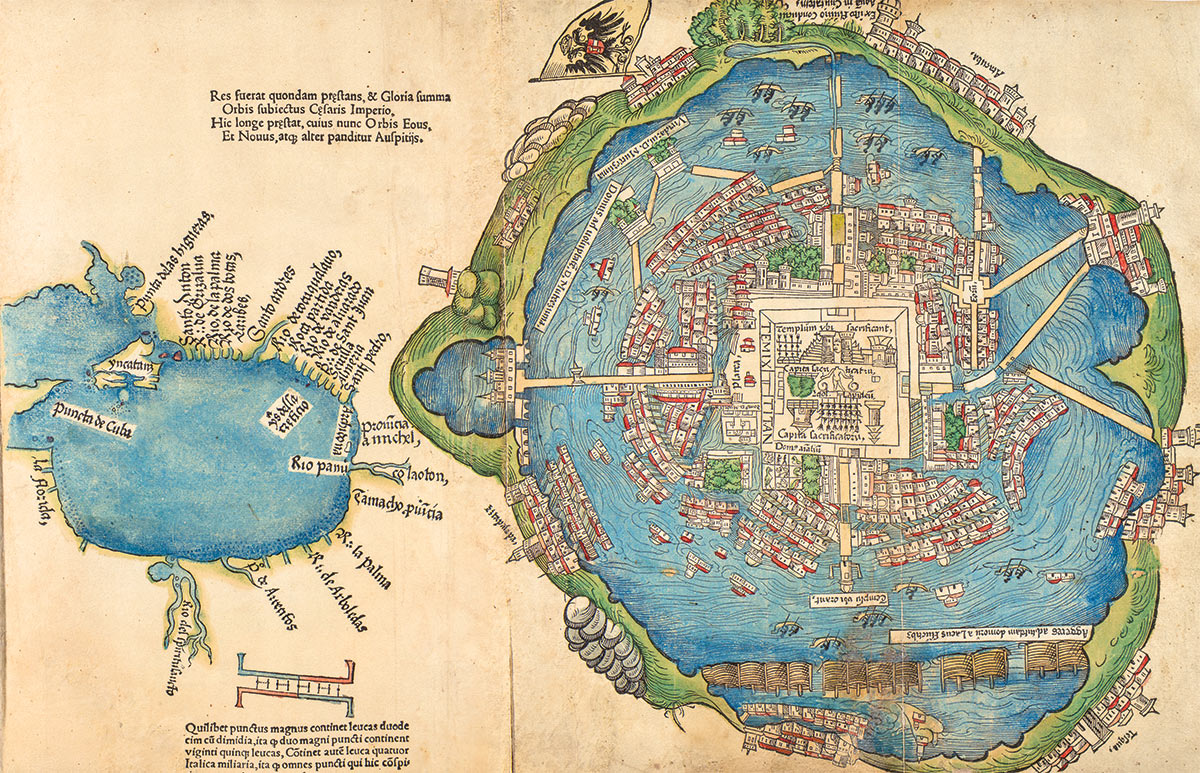 A 1524 Map of Tenochtitlan9:00-9:30 Registration and Continental BreakfastBB&N Student Posters on Display throughout the DayHackett Publishing Co. will display books throughout the dayBooks by NERWHA members and symposium participants on display9:30-9:45 WelcomeSusan D. Glazer, Upper School History and Social Sciences Department Head, Buckingham Browne & Nichols SchoolDavid Kalivas, NERWHA President10:00-11:00 Keynote Address, Community Room“City of the Crossroads: Tenochtitlan/Mexico City”David Carrasco, Neil L. Rudenstine Professor of Latin America, Harvard UniversityIntroduction of Professor Carrasco, David Kalivas, Middlesex Community CollegeSession A11:05-12:35Panel 1 Teachers’ Workshop, Community Room “Monumental Errors: Getting History Wrong in Massachusetts Urban Spaces, and Why It Matters in World History,” Thomas Pyke Johnson, University of Massachusetts, Boston and Bentley UniversityPanel 2: International Maritime Trade Ports, Room 106Chair: Brandon Tacho, University of Hawai’i at Manoa“From Spice to Coffee: Aden, Mocha, and the Global Ports of the Indian Ocean”Thomas Anderson, Merrimack College“Guangzhou and Salem: A Reciprocal Relationship?”Dane Morrison, Salem State University“Trading Slaves in Maritime Border Towns: Amelia Island and Galveston in the Nineteenth Century”Sarah Batterson, Granite State CollegePanel 3 Imperial Cities, Room 110Chair: Michael S. Laver, Rochester Institute of Technology“Naukratis: Between Egypt and the WorldErik Jensen, Salem State University“Ancient Cities of the Americas”Paul Jentz, North Hennepin Community College“Trieste at the Crossroads: Business, Empire, and Identity in Trieste from Habsburg Port City to Fascist Italy’s Economic Hub”Susan Glazer, Buckingham Browne & Nichols School12:35-1:30 Lunch and NERWHA News, Community RoomSession B 1:30-3:00Panel 4: A Teachers’ Round Table, Community Room“Integrating ‘Cities in World History’ into High-School Curricula” Chair: Lizanne Moynihan, Buckingham Browne & Nichols School Farah DiPasquale, Buckingham Browne & Nichols SchoolSusan Glazer, Buckingham Browne & Nichols SchoolLizanne Moynihan, Buckingham Browne & Nichols SchoolMatthew Turnbull, Buckingham Browne & Nichols SchoolPanel 5: Cities in a Global Context, Room 106 Chair: A. J. Andrea, University of Vermont“Nineteenth-Century Glaswegian Shipbuilding: A Local International Business CommunityBrandon Tacho, University of Hawai’i at Manoa“Chinese New Year in Boston’s Chinatown: Global Tradition, Local Rendition”Violetta Ravagnoli, Emmanuel College“Oaxaca City: Mexico in World History Perspective”Thomas Mounkhall, SUNY New PaltzPanel 6 Cities on the Edge and In Between in Transcontinental Perspective, Room 110Chair Thanasis Kinias: Northeastern University “Precolonial Trading Cities in Sub-Saharan Africa”David Northrup, Boston College“Neither Here nor There: Port Cities as a ‘Space Between’ in Early Modern Japan”Michael S. Laver, Rochester Institute of Technology“Ruminations on the Role of Urban Centres in the Making of Frontier Genocides: Cape Town, Brisbane, and San Francisco Compared”Mohamed Adhikari, University of Cape Town3:00-3:15Summary and FarewellNERWHA acknowledges with gratitude the generous patronage of Buckingham Browne & Nichols School, the vision and support of two of its faculty members, Gustavo Carrera (now at Shore Country Day School) and Susan Glazer, and the continuing support of Hackett Publishing Co. of Cambridge, MA. 